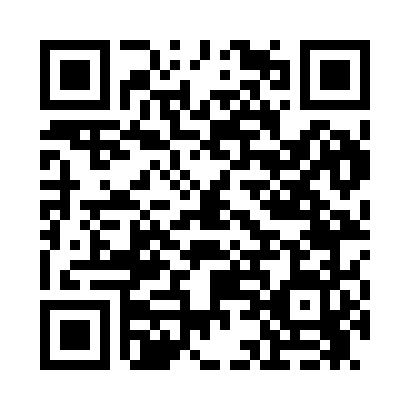 Prayer times for Bruno City, Nevada, USAWed 1 May 2024 - Fri 31 May 2024High Latitude Method: Angle Based RulePrayer Calculation Method: Islamic Society of North AmericaAsar Calculation Method: ShafiPrayer times provided by https://www.salahtimes.comDateDayFajrSunriseDhuhrAsrMaghribIsha1Wed4:115:3812:394:327:419:092Thu4:095:3712:394:327:429:103Fri4:075:3512:394:337:449:124Sat4:065:3412:394:337:459:135Sun4:045:3312:394:337:469:156Mon4:025:3212:394:347:479:167Tue4:015:3012:394:347:489:188Wed3:595:2912:394:347:499:199Thu3:575:2812:394:357:509:2110Fri3:565:2712:394:357:519:2211Sat3:545:2612:394:357:529:2412Sun3:535:2512:394:367:539:2513Mon3:515:2412:394:367:549:2714Tue3:505:2312:394:367:559:2815Wed3:495:2212:394:367:569:2916Thu3:475:2112:394:377:579:3117Fri3:465:2012:394:377:589:3218Sat3:455:1912:394:377:599:3419Sun3:435:1812:394:388:009:3520Mon3:425:1712:394:388:019:3621Tue3:415:1612:394:388:029:3822Wed3:405:1612:394:398:039:3923Thu3:385:1512:394:398:049:4024Fri3:375:1412:394:398:059:4225Sat3:365:1412:394:398:059:4326Sun3:355:1312:394:408:069:4427Mon3:345:1212:404:408:079:4528Tue3:335:1212:404:408:089:4729Wed3:325:1112:404:418:099:4830Thu3:315:1112:404:418:109:4931Fri3:315:1012:404:418:109:50